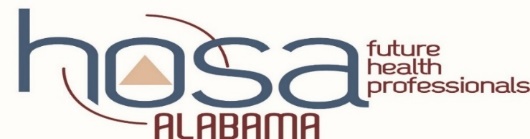 HOSA IMPORTANT DATES 2020-21Revised 10/4/20HOSA SAM ConferenceSeptember 21-24th Dana & Becky receive HOSA updatesJLDC RegistrationOct 16th/Oct 30th /Nov 6th Note registration deadlines in JLDC registration guide as it relates to receiving conference materialsHOSA WEEKNovember 1st -7th JLDCNov 5th & 6th Virtual Leadership training for membersSQE Registration DeadlineNovember 6th (Payment postmark date is 7 days after registration closes)SQE payment postmarked dateNovember 13thPin Design Submission Deadline	November 16th State Qualifying Events Online Submission WindowNovember 16th TALLO/WUFOO submissions due for SQETALLO- SECONDARY & POST-SECONDARYWUFOO- MIDDLE SCHOOLState Officer Application Deadline (revised date)Proctor & Advisor Agreements Due for SQE + ID proctors onlineNov 18th -Agreements due for the Non-Testing Eventshttps://www.alabamahosa.org/resources/Under “conferences” and “SQE”-ID proctors @hosa.org/ advisor login areaState Qualifying EventsTESTING WINDOWDecember 1st–7th Testing events test online including state officer examSQE Results ReleasedDec 15thPosted to website: www.alabamahosa.orgSLC Registration DeadlineJanuary 11th No late registrations(Payment postmark date is 5 days after registration)Scholarship Application DeadlineJanuary 11th Other Recognition Events Application DeadlineJanuary 11th Advisor/Member/Outstanding HOSA State Leader HOSA Spotlight/ Give me 10/100% membership/ HOSA Happenings/BJSA/NSPSLC payment postmarked dateJanuary 16th TALLO Submission Deadline for SLCFebruary 18th Updates from SQE submissions if required/ Banner Submissions DueState Leadership ConferenceMarch 4th & 5th Top Six scorers from SLC will be posted to webpageMarch 12th 3 per event will be invited to compete at ILCInternational Leadership Conference intent forms dueMarch 23rd Every top six winner must completeChamp Camp(TBD)Preparation for ILCTallo/Wufoo Uploads for ILC Timeframe April 15th-May 15th SLC Finalists must re-submit to Tallo opportunities for ILC/ ILC Wufoo links for Middle SchoolILC Registration DeadlineTBDOnline registration, payment postmarked, & ILC forms email deadline!!  ILCJune 23-26, 2021 International Leadership Conference- Orlando, FL